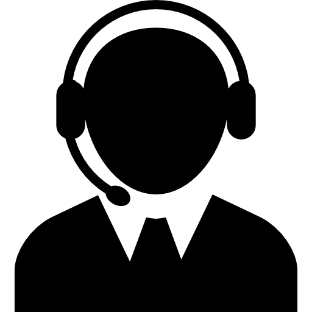 Peter HanksPeter HanksPeter HanksPeter Hanks1-202-555-142CLIENT NAMECLIENT NAMECLIENT NAMECLIENT NAMECONTACT NUMBER<Company Name><Company Name><Company Name><Company Name><Company Name>Finance ManagerCOMPANYCOMPANYCOMPANYCOMPANYCOMPANYPOSITIONJohn SmithJohn SmithJohn SmithJohn Smith4294111AGENT NAMEAGENT NAMEAGENT NAMEAGENT NAMEAGENT IDPAGE NUMBERDateDateTimeAction ItemAction ItemAction Itemmm/dd/yyyymm/dd/yyyyhh:mm AMNo one is picking up the call. I will try again tomorrow.No one is picking up the call. I will try again tomorrow.No one is picking up the call. I will try again tomorrow.mm/dd/yyyymm/dd/yyyyhh:mm AMThe client requested to send him reading materials via email (<email address>) about the product. Product material was send on the same day. I will follow up with the client after two days.The client requested to send him reading materials via email (<email address>) about the product. Product material was send on the same day. I will follow up with the client after two days.The client requested to send him reading materials via email (<email address>) about the product. Product material was send on the same day. I will follow up with the client after two days.mm/dd/yyyymm/dd/yyyyhh:mm AMThe client requested a demo of the product. Referring this lead to Sales Department c/o Sales Manager.The client requested a demo of the product. Referring this lead to Sales Department c/o Sales Manager.The client requested a demo of the product. Referring this lead to Sales Department c/o Sales Manager.